3 класс                     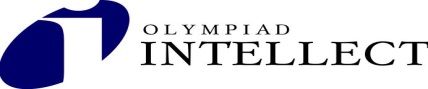 Задание 7                                                                                                 Смысловое чтениеПрочитай текстВыполни задания, пользуясь текстомКак люди учились летатьС древних времен человек мечтал о крыльях, что позволило бы ему парить в небе словно птица. Мифы, легенды, предания свидетельствуют о попытках человека во все времена подняться в небо. Однако все они заканчивались неудачей.Аэростат       Первый воздушный шар появился в конце 18 века во Франции. Его изобретение принадлежит братьям Монгольфье. На фабрике своего отца они изготовили большой бумажный шар и заполнили его дымом. 4 июня 1783 года шар диаметром около 4 метров поднялся в небо на высоту 300 метров и находился в полёте минут десять. На нём отправились в путешествие петух и баран.ДирижабльПосле возникновения аэростата изобретатели стали думать, как сделать шар управляемым. В 1852 году французскому изобретателю Анри Жиффару удалось построить аэростат сигаровидной формы длиной 44 м и диаметром 12 м. Жиффар дал своему аппарату французское имя «дирижабль», что значит «управляемый». 24 сентября 1854 года был совершен первый полёт.В начале прошлого века дирижабль стал металлическим, с двигателем вроде автомобильного. На дирижаблях перевозили пассажиров и грузы через океан, летали к Северному полюсу. Дирижабли часто использовали и в военных целях – для охраны неба над важными объектами.АэропланПосле изобретения и успешного испытания  планеров (безмоторных летательных аппаратов тяжелее воздуха), американские конструкторы принялись за изготовление аэроплана – планера с бензиновым мотором.После нескольких попыток продолжительность полета достигла  59 секунд и 260 метров. 19 век был веком развития аэропланов. В то время французский ученый Фарман совершил полёт на своем аэроплане через часть Атлантического океана. СамолётВ середине 19 века в России был создан  первый в мире самолёт в натуральную величину, способный поднять в воздух человека. Над этим работали люди многих поколений, как в России, так и в других странах, но никому из них не удавалось довести дело до конца.  Авиаконструктор А.Ф. Можайский изучил труды своих предшественников, дополнил их своими познаниями и опытом. Он сумел завершить постройку первого в мире самолёта, который поднялся в воздух 20 июля 1882 г. Задание 7                                       3 класс                                                  Смысловое чтениеФ.И. участника _______________________________школа_______________________Заполни таблицу, используя данные из текста:Выбери, к какому из изобретений относится каждое утверждение. Поставь V в нужную колонку.3. Расположи изобретения в хронологическом порядке (порядке их создания).1.__________________ 2.__________________ 3.__________________ 4.__________________Количество баллов: ________   Подпись проверяющего: __________________ИзобретениеСтранаАвторДата первого испытанияФранциябратья Монгольфье4 июня 1783 г.Дирижабль24 сентября 1854 г.Аэропланбратья Райт14 декабря 1903 г.СамолётРоссияА.Ф. Можайский №АэростатДирижабльАэропланСамолёт+1Сигаровидная форма2Использовали для охраны неба3Воздушный шар4Планер с бензиновым мотором5За 59 секунд пролетел 260 метров6На нём отправились в путешествие петух и баран7…значит «управляемый»8Полёт через часть Атлантического океана9Над этим работали люди многих поколений… но никому из них не удавалось довести дело до конца 10… длиной 44 м и диаметром 12 м11Находился в полёте минут десять12Братья Райт изобрели…13Сделан из бумаги